Информационная карта участника краевого конкурса «Учитель года Кубани – 2014»(основной конкурс)           КапитоноваЕлена ПавловнаПравильность сведений, представленных в информационной карте, подтверждаю:  ______________ Е.П.Капитонова«07» мая 2014г.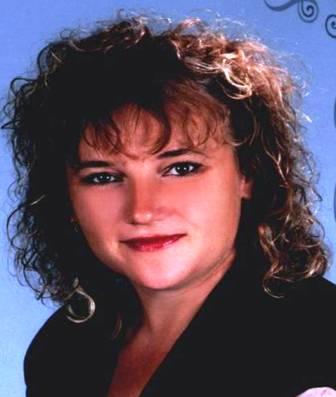 Общие сведенияОбщие сведенияОбщие сведенияМуниципальное образование Муниципальное образование Гулькевичский районНаселенный пункт Населенный пункт г. ГулькевичиДата рождения (день, месяц, год)Дата рождения (день, месяц, год)26.02.1968г.Место рождения Место рождения ст. Скобелевская Гулькевичский районАдрес личного сайта, страницы на сайте образовательного учреждения, блога и т. д., где можно познакомиться с участником и публикуемыми им материаламиАдрес личного сайта, страницы на сайте образовательного учреждения, блога и т. д., где можно познакомиться с участником и публикуемыми им материаламиhttp://gul-school2.3dn.ru/index/kapitonova_elena_pavlovna/0-28Адрес школьного сайта в ИнтернетеАдрес школьного сайта в Интернетеhttp://gul-school2.3dn.ru/2. Работа2. Работа2. РаботаМесто работы (наименование образовательного учреждения в соответствии с уставом) Место работы (наименование образовательного учреждения в соответствии с уставом) Муниципальное бюджетное общеобразовательное учреждение средняя общеобразовательная школа № 2 г. Гулькевичи муниципального образования Гулькевичский районЗанимаемая должность Занимаемая должность Учитель Преподаваемые предметы Преподаваемые предметы Начальные классыКлассное руководство в настоящеевремя, в каком классе Классное руководство в настоящеевремя, в каком классе Классный руководитель 4 «А» классаОбщий трудовой педагогический стаж (полных лет на момент заполнения анкеты) Общий трудовой педагогический стаж (полных лет на момент заполнения анкеты) 24 годаКвалификационная категория Квалификационная категория ВысшаяПочетные звания и награды (наименования и даты получения) Почетные звания и награды (наименования и даты получения) Преподавательская деятельность по совместительству (место работы и занимаемая должность) Преподавательская деятельность по совместительству (место работы и занимаемая должность) 3. Образование3. Образование3. ОбразованиеНазвание и год окончания учреждения профессионального образования Название и год окончания учреждения профессионального образования Усть-Лабинское педагогическое училище, 1987 г.Специальность, квалификация по диплому Специальность, квалификация по диплому Преподавание в начальных классах общеобразовательной школы, учитель начальных классов, воспитатель Дополнительное профессиональное образование за последние три года (наименования образовательных программ, модулей, стажировок и т. п., места и сроки их получения) Дополнительное профессиональное образование за последние три года (наименования образовательных программ, модулей, стажировок и т. п., места и сроки их получения) Знание иностранных языков (укажите уровень владения) Знание иностранных языков (укажите уровень владения) Ученая степеньУченая степеньНазвание диссертационной работы (работ) Название диссертационной работы (работ) Основные публикации (в т.ч. брошюры, книги)Основные публикации (в т.ч. брошюры, книги)4. Общественная деятельность4. Общественная деятельность4. Общественная деятельностьУчастие в общественных организациях (наименование, направление деятельности и дата вступления)Участие в общественных организациях (наименование, направление деятельности и дата вступления)Участие в деятельности управляющего (школьного) советаУчастие в деятельности управляющего (школьного) совета5. Семья5. Семья5. СемьяСемейное положение (фамилия, имя, отчество и профессия супруга)Семейное положение (фамилия, имя, отчество и профессия супруга)Замужем, Капитонов Николай Геннадьевич, водительДети (имена и возраст)Дети (имена и возраст)Яна 27 лет,Татьяна 21 год6. Досуг6. Досуг6. ДосугХобби Хобби Спортивные увлечения Спортивные увлечения Сценические талантыСценические таланты7. Контакты7. Контакты7. КонтактыМобильный телефон с междугородним кодом Мобильный телефон с междугородним кодом 89183560810Рабочая электронная почта Рабочая электронная почта school2@gul.kubannet.ruЛичная электронная почтаЛичная электронная почтаelenapavlovna17@mail.ru8. Профессиональные ценности8. Профессиональные ценности8. Профессиональные ценностиПедагогическое кредо участника Обучение ребёнка состоит в том, чтобы сделать его способным развиваться самостоятельноОбучение ребёнка состоит в том, чтобы сделать его способным развиваться самостоятельноПочему нравится работать в школе Участие в процессе социализации личностиУчастие в процессе социализации личностиПрофессиональные и личностные ценности, наиболее близкие участникуМы должны сами верить в то, чему учим наших детей (В.Вильсон)Мы должны сами верить в то, чему учим наших детей (В.Вильсон)В чем, по мнению участника, состоит основная миссия победителя конкурса «Учитель года Кубани по основам православной культуры – 2014»Повышение престижа, статуса учителя в обществе, привлечение внимания общественности к воспитанию подрастающего поколенияПовышение престижа, статуса учителя в обществе, привлечение внимания общественности к воспитанию подрастающего поколения9. Приложения9. Приложения9. ПриложенияСведения для проведения открытого урока (класс, перечень необходимого оборудования)4 класс, русский язык, интерактивная доска4 класс, русский язык, интерактивная доскаПодборка цветных фотографий в электронном виде:   1. Портретная – 1 шт.;   2. Жанровая (с учебного занятия, внеклассного мероприятия, педагогического совещания и т. п.) – 5шт.Интересные сведения об участнике, не раскрытые предыдущими разделами (не более 500 слов)Не публиковавшиеся ранее авторские статьи и разработки участника, которые хотел бы публиковать в средствах массовой информации